 	PHẦN I: LÝ THUYẾTKhoanh tròn vào chữ cái trước câu trả lời đúng hoặc viết đáp án đúng để hoàn thành các câu hỏi sau:Câu 1: Đâu là công cụ tô màu:A.. 		            B.			      C.		                        D. 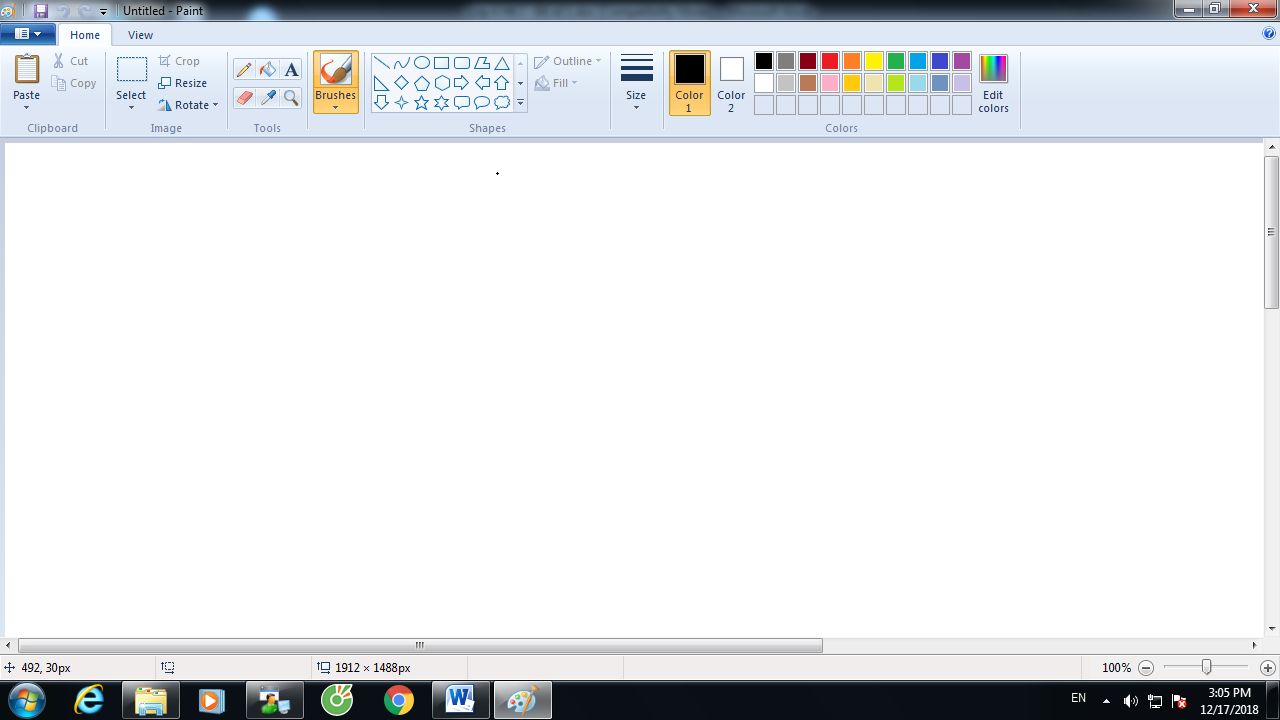 Câu 2: Trong Paint để viết chữ lên hình vẽ em chọn công cụ:A.. 		            B.			      C.		                        D. Câu 3: Trong phần mềm vẽ Paint đâu là công cụ sao chép màu:A. 			B. 			C. 			D. Câu 4. Một thư mục có thể chứa bao nhiêu thư mục và tệp tin khác? A. 1 thư mục   B. 1 tệp tin    C. 2 thư mục và tệp tin   D. Vô số thư mục và tệp tinCâu 5: Để đổi tên thư mục, em nháy chuột phải vào thư mục rồi chọn:A. Preview	             B. Rename                      C. Delete	                  D. PasteCâu 6: Để tìm kiếm thông tin trên trang web google.com.vn, em gõ từ khóa vào ô tìm kiếm rồi nhấn?A. Shift 	 		B.  			C. Ctrl  	 	D. Save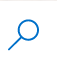 Câu 7: Đâu là ứng dụng dùng để tìm kiếm thông tin từ Internet?A. Cả C, D đều đúng		B. Cả C, D đều sai		C. 				D. 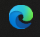 Câu 8: Em hãy chỉ ra đâu là biểu tượng soạn thảo văn bản Word ?A.  	    	      B. 			C. 			D.  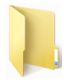 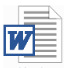 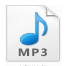 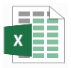 Câu 9:     Để chèn hình ảnh vào văn bản, em thực hiện như thế nào?Câu 10:   Em hãy trình bày các bước lưu văn bản? PHẦN II: THỰC HÀNH                           ------------------------HẾT------------------------PHẦN II: THỰC HÀNH (6 điểm)Em hãy mở phần mềm soạn thảo văn bản Microsoft Word thiết kế theo mẫu sau?				Đồng Đăng có phố Kỳ Lừa			          Có nàng Tô Thị, có chùa Tam Thanh				Trong đầm gì đẹp bằng Sen     Việt Nam đẹp nhất có tên Bác HồYêu cầu:- Tạo bài đầy đủ nội dung và chèn ảnh minh họa như trên (5đ) - Lưu bài với tên theo mẫu (1đ): Tên em + Tên lớp (Ví dụ : An 4A)ĐÁP ÁNI. PHẦN TRẮC NGHIỆMII. PHẦN THỰC HÀNH- Soạn mỗi dòng 1 điểm (4 dòng được 4 điểm)- Chèn được hình 1 điểm- Lưu được bài theo yêu cầu 1 điểmTrường Tiểu học Văn TốHọ và tên:……………………Lớp 4 ….…Trường Tiểu học Văn TốHọ và tên:……………………Lớp 4 ….…Trường Tiểu học Văn TốHọ và tên:……………………Lớp 4 ….…BÀI KIỂM TRA ĐỊNH KÌ CUỐI KÌ I  NĂM HỌC 2022-2023		MÔN: TIN HỌC – LỚP 4Thời gian làm bài: 35 phút không kể thời gian giao đề Văn Tố, ngày……tháng 12 năm 2022BÀI KIỂM TRA ĐỊNH KÌ CUỐI KÌ I  NĂM HỌC 2022-2023		MÔN: TIN HỌC – LỚP 4Thời gian làm bài: 35 phút không kể thời gian giao đề Văn Tố, ngày……tháng 12 năm 2022BÀI KIỂM TRA ĐỊNH KÌ CUỐI KÌ I  NĂM HỌC 2022-2023		MÔN: TIN HỌC – LỚP 4Thời gian làm bài: 35 phút không kể thời gian giao đề Văn Tố, ngày……tháng 12 năm 2022ĐiểmLời thầy/cô nhận xét, đánh giáLời thầy/cô nhận xét, đánh giáGv coi, chấm ký………………..………………..Câu12345678Đáp án đúngABADBBAB